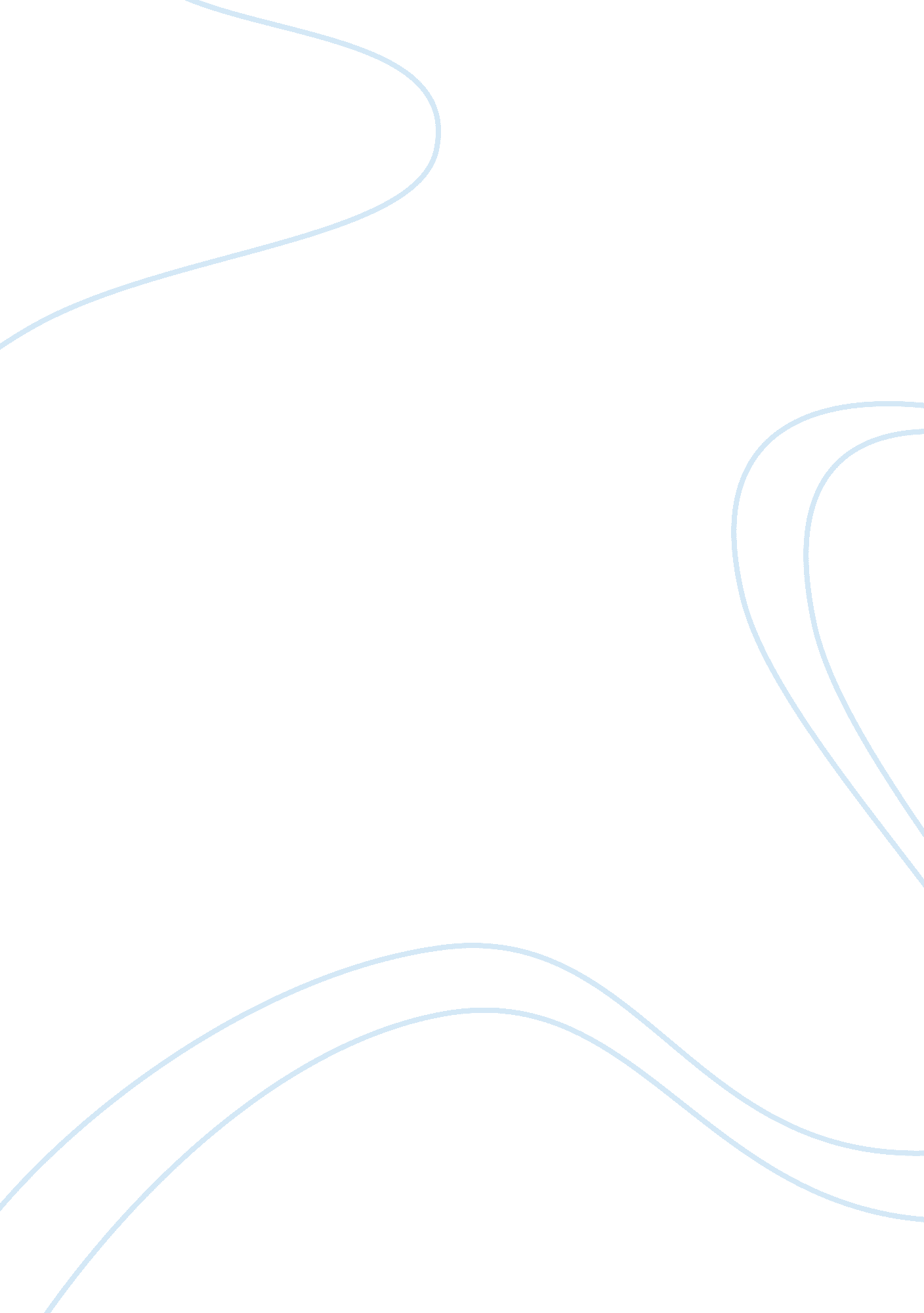 The main reasons for workplace conflictsBusiness, Human Resources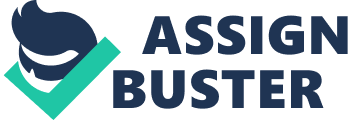 In-depth study and understanding of organizational culture inculcate cross-cultural understanding. The leadership initiatives of the organization have helped promote confidence building and strengthen interpersonal understanding with the group, within the organization. The management also organizes the neutral platform for the involved parties where they are able to thrash out their differences. 
Result: 
The neutral platform often helps to resolve workplace conflicts. But the most important tool is effective communication. It not only resolves the conflicting interests of the employees but it also helps to inculcate better understanding among the workers. It has also facilitated in creating congenial work environment that motivates others to improve their performance and achieve the organization’s goals with more commitment and enthusiasm. 
But at the same time, I have realized that it is the inherent talent and workplace diplomacy that needs to be used for optimal productivity and performance. Effective communication infuses workplace security and enhances their confidence. 